APPLICATION FOR EMPLOYMENT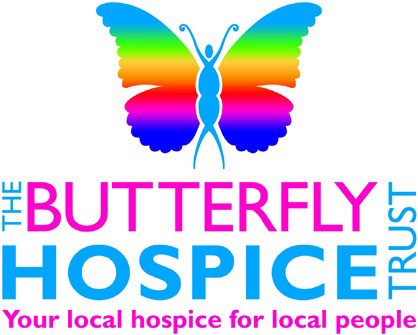 Please note we do not accept CVsRowan Way	Boston	Lincolnshire	PE21 9DHCharity Number: 1113697	BH 045 Issue 2 - October 2018If you would like acknowledgement of receipt you will need to enclose a stamped addressed envelope.Post Applied for:Where did you see this post advertised?Where did you see this post advertised?Personal detailsPersonal detailsPersonal detailsPersonal detailsPersonal detailsTitle:Forename/s:Forename/s:Surname:Preferred name:Preferred name:Address:Address:Address:Address:Address:Post Code:Post Code:Post Code:Post Code:Post Code:Home Tel: No:Work Tel: No:Work Tel: No:Mobile:Mobile:May we call you at work? YES	NOMay we call you at work? YES	NOMay we call you at work? YES	NOEmail Address:Email Address:Email Address:Email Address:Email Address:Do you wish to apply for this post as part of a job-share arrangementDo you wish to apply for this post as part of a job-share arrangementDo you wish to apply for this post as part of a job-share arrangementYESNOUK National Insurance No:UK National Insurance No:UK National Insurance No:UK National Insurance No:UK National Insurance No:Professional PIN No:Professional PIN No:Professional PIN No:Expiry Date:Present / most recent employmentPresent / most recent employmentPresent / most recent employmentPresent / most recent employmentPresent / most recent employmentPresent / most recent employmentName and address of employer:Name and address of employer:Name and address of employer:Name and address of employer:Name and address of employer:Name and address of employer:Tel: No:Tel: No:Tel: No:Tel: No:Tel: No:Tel: No:Job Title:Job Title:Job Title:Salary/wage:Salary/wage:Hours worked:Date appointed:Date appointed:Date appointed:Notice requiredNotice requiredNotice requiredSummary of main duties and responsibilitiesSummary of main duties and responsibilitiesSummary of main duties and responsibilitiesSummary of main duties and responsibilitiesSummary of main duties and responsibilitiesSummary of main duties and responsibilitiesPrevious Employment (including relevant voluntary work)Previous Employment (including relevant voluntary work)Previous Employment (including relevant voluntary work)Previous Employment (including relevant voluntary work)Previous Employment (including relevant voluntary work)Previous Employment (including relevant voluntary work)EmployerFrom (month/year)To (month/year)To (month/year)Job TitleReason for leavingIf you have any gaps within your employment history, please state the reasons:If you have any gaps within your employment history, please state the reasons:If you have any gaps within your employment history, please state the reasons:If you have any gaps within your employment history, please state the reasons:If you have any gaps within your employment history, please state the reasons:If you have any gaps within your employment history, please state the reasons:Education/Training/Qualifications/CertificatesEducation/Training/Qualifications/CertificatesEducation/Training/Qualifications/CertificatesEducation/Training/Qualifications/CertificatesEducation/Training/Qualifications/CertificatesIf shortlisted you will be required to present original certificates at interview (i.e. those that correspond to an essential requirement of the post).If shortlisted you will be required to present original certificates at interview (i.e. those that correspond to an essential requirement of the post).If shortlisted you will be required to present original certificates at interview (i.e. those that correspond to an essential requirement of the post).If shortlisted you will be required to present original certificates at interview (i.e. those that correspond to an essential requirement of the post).If shortlisted you will be required to present original certificates at interview (i.e. those that correspond to an essential requirement of the post).Schools,colleges and universitiesCourse / QualificationsCourse / QualificationsDate of QualificationGrade achievedProfessional qualificationsProfessional qualificationsProfessional qualificationsProfessional qualificationsProfessional qualificationsAdditional training (including employment based training)Additional training (including employment based training)Additional training (including employment based training)Additional training (including employment based training)Additional training (including employment based training)Course TitleCourse TitleTraining ProviderDurationYear ObtainedSupporting InformationIn this box please give your reasons for applying for this post and additional information which shows how you match the person specification for the job (you will have been sent this document with the application form). This can include relevant skills, knowledge, experience, voluntary activities and training etc. Use a continuation sheet if necessary but no more than 2 A4 pages.Please DO NOT attach CV.ReferencesReferencesReferencesReferencesPlease provide the name and full contact details of two people who agreed to supply references (one of whom should be your present or most recent employer) whom we can contact for a reference on your ability to carry out the duties of the post.Please provide the name and full contact details of two people who agreed to supply references (one of whom should be your present or most recent employer) whom we can contact for a reference on your ability to carry out the duties of the post.Please provide the name and full contact details of two people who agreed to supply references (one of whom should be your present or most recent employer) whom we can contact for a reference on your ability to carry out the duties of the post.Please provide the name and full contact details of two people who agreed to supply references (one of whom should be your present or most recent employer) whom we can contact for a reference on your ability to carry out the duties of the post.Type of referenceEmployer / Educational / Personal (delete as appropriate)Employer / Educational / Personal (delete as appropriate)Employer / Educational / Personal (delete as appropriate)TitleSurnameFirst NameRelationshipEmployer NameJob TitleAddressPost CodeTel: No:Email:Do you agree to this referee being contacted prior to interview?Do you agree to this referee being contacted prior to interview?(please delete as appropriate) YES	NO(please delete as appropriate) YES	NOType of referenceEmployer / Educational / Personal (delete as appropriate)Employer / Educational / Personal (delete as appropriate)Employer / Educational / Personal (delete as appropriate)TitleSurnameFirst NameRelationshipEmployer NameJob TitleAddressPost CodeTel: No:Email:Do you agree to this referee being contacted prior to interview?Do you agree to this referee being contacted prior to interview?YES	NO	(please delete as appropriate)YES	NO	(please delete as appropriate)Additional Information (please complete as appropriate)Additional Information (please complete as appropriate)Are you entitled to work in the United Kingdom?  YES	NOAre you entitled to work in the United Kingdom?  YES	NODo you require a work permit?	YES	NODo you require a work permit?	YES	NOWill you need any assistant at interview? (i.e. sign language, interpreter, access to building) If yes, please specify your particular need below:Will you need any assistant at interview? (i.e. sign language, interpreter, access to building) If yes, please specify your particular need below:Convictions / Disqualifications:Convictions / Disqualifications:The Butterfly Hospice Trust is committed to making appointments on merit and will focus on a person’s abilities, skills, experience and qualifications. When considering an applicant with a criminal record, the Butterfly Hospice Trust will consider the relevance of the conviction(s) to the job for which the person is applying. A criminal record will not necessarily be a bar to obtaining a position.Under the Rehabilitation of Offenders Act 1974, (exceptions order 1975) a conviction will become ‘spent’ (i.e. treated as if it never occurred) where the individual has not, after a period of time, committed another serious offence. Rehabilitation periods vary, dependingon the type and length of conviction originally incurred. For example:The Butterfly Hospice Trust is committed to making appointments on merit and will focus on a person’s abilities, skills, experience and qualifications. When considering an applicant with a criminal record, the Butterfly Hospice Trust will consider the relevance of the conviction(s) to the job for which the person is applying. A criminal record will not necessarily be a bar to obtaining a position.Under the Rehabilitation of Offenders Act 1974, (exceptions order 1975) a conviction will become ‘spent’ (i.e. treated as if it never occurred) where the individual has not, after a period of time, committed another serious offence. Rehabilitation periods vary, dependingon the type and length of conviction originally incurred. For example:Type of convictionImprisonment for over six months but less than 30 monthsImprisonment over 30 monthsFine or sentence not covered by the ActConditional discharge ProbationRehabilitation period 10 yearsNever ‘spent’ Five years One year Five yearsDisclosure and Barring Service (DBS)A Disclosure & Barring Service (DBS) check will be done on successful applicants for posts that involve contact with vulnerable adults and are considered to be ‘exempt’ under the Rehabilitation of Offenders Act 1974 (Exceptions Order 1975).If the post is ‘exempt’, you are not entitled to withhold information about convictions that are regarded ‘spent’ under the Act. You are therefore required to give details of all convictions and cautions including ‘spent’ convictions. Any information that you may give will be strictly confidential and will be considered only in relation to exempted jobs for which you have applied. If you are not short listed the information will be destroyed.Have you ever been convicted of a criminal offence, including driving offences?YES          NO	If yes please give details of dates:Have you ever been or are you the subject of Fitness to Practice proceedings by a UK or Overseas Licensing or regulatory body?YES	NO	If yes please give details and dates:Have you been or are the subject of any Police investigation, caution or conviction in this or any other country?YES	NO	If yes please give details and dates:The information obtained will be kept strictly confidential in accordance with the Code of Practice issued by the DBS along with our Recruitment of Ex Offenders and Disclosure Barring Service procedure, copies are available on request from the Administration office.Additional EmploymentDo you intend to undertake other work in addition to this post?	YES	NO If yes, state weekly hours of additional work:DeclarationPlease read carefully before signing this applicationThe information in this form is true and complete. I agree that any deliberate omission, falsification or misrepresentation in the application form will give the Butterfly Hospice Trust the right to withdraw my application or subsequent dismissal if employed by the Butterfly Hospice Trust. Where applicable, I consent that the Butterfly Hospice Trust can seek clarification regarding professional registration details.Signature:OFFICE USE ONLYOFFICE USE ONLYOFFICE USE ONLYShortlisted	YES	NOShortlisted	YES	NOReason for decisionInterviewYES	NOReason for decisionOfferYES	NOReason for decision